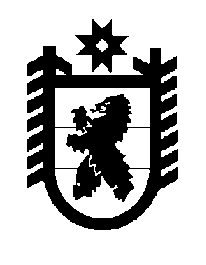 Российская Федерация Республика Карелия    ПРАВИТЕЛЬСТВО РЕСПУБЛИКИ КАРЕЛИЯПОСТАНОВЛЕНИЕ                                       от 2 апреля 2015 года № 100-П г. Петрозаводск О внесении изменений в отдельные постановления Правительства Республики Карелия Правительство Республики Карелия п о с т а н о в л я е т:1. Внести в постановление Правительства Республики Карелия от                   11 марта 2015 года № 72-П «О внесении изменений в отдельные постанов-ления Правительства Республики Карелия» (Официальный интернет-портал правовой информации (www.pravo.gov.ru), 19 марта 2015 года,                            № 1000201503190002) изменение, дополнив пунктом 4 следующего содержания:«4. Подпункт 2 пункта 1 настоящего постановления в части передачи Государственному контрольному комитету Республики Карелия функций в сфере контроля за соблюдением законодательства Российской Федерации и иных нормативных правовых актов о контрактной системе в сфере закупок товаров, работ, услуг для обеспечения государственных нужд Республики Карелия вступает в силу с 2 апреля 2015 года, полномочий в сфере регулирования производства и оборота этилового спирта, алкогольной и спиртосодержащей продукции – с 1 июня 2015 года.».2. Внести в постановление Правительства Республики Карелия от                   11 марта 2015 года № 71-П «Об утверждении Положения о Государствен-ном контрольном комитете Республики Карелия»  (Официальный интернет-портал правовой информации (www.pravo.gov.ru), 19 марта 2015 года,                            № 1000201503190001) следующие изменения:дополнить пунктом 2 следующего содержания:«2. Подпункты 11, 12, 13, 14, 15, 16, 17, 18, 19 пункта 10 Положения о Государственном контрольном комитете Республики Карелия вступают в силу с 2 апреля 2015 года.Подпункты 20, 21, 22, 23, 24 пункта 10 Положения о Государственном контрольном комитете Республики Карелия вступают в силу с 1 июня               2015 года.»;в абзаце девятом подпункта 7 пункта 10 Положения о Государст-венном контрольном комитете Республики Карелия, утвержденного указанным постановлением, слово «конкурсов,» исключить. 3. Действие настоящего постановления распространяется на право-отношения, возникшие с 11 марта 2015 года.           Глава Республики  Карелия                       			      	        А.П. Худилайнен